桃園市政府 113年度客語認證研習班(市府班)報名表各位親愛的市府同仁大家好，桃園市政府客家事務局將於113年5月13日起，開設◎初級認證研習市府班-四縣腔/海陸腔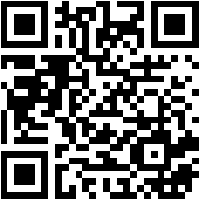 ◎中級暨中高級認證研習市府班-四縣腔/海陸腔         ～歡迎大家掃描右側QR Code報名課程～-上課資訊-客語認證研習班(市府班)採「線上課程」授課，每堂課2-3小時，共12-18堂課，開課時間如下(如遇調課將另行通知調課時間)：◎初級認證研習市府班－四縣腔：每週三 14:00-17:00 共12堂（6/19、6/26、7/3、7/10、7/17、7/24、7/31、8/7、8/14、8/21、8/28、9/4）◎初級認證研習市府班－海陸腔：每週一 19：00-21:00 共16堂  （5/13、5/20、5/27、6/3、6/17、6/24、7/1、7/8、7/15、7/22、7/29、8/5、    8/12、8/19、8/26、9/2）◎中級暨中高級認證研習市府班-海陸腔：每週三 14：00-17：00 共12堂（6/19、6/26、7/3、7/10、7/17、7/24、7/31、8/7、8/14、8/21、8/28、9/4）◎中級暨中高級認證研習市府班-四縣腔：每週四 19：00-21：00共18堂（6/6、6/13、6/20、6/27、7/4、7/11、7/18、7/25、8/1、8/8、8/15、8/22、8/29、  9/5、9/12、9/19、9/26、10/3）-報名資訊-   ★參加對象：各機關學校(含區公所)業務相關人員皆可報名。★報名期限：即日起至113年4月30日（二）前，請掃描QRCode填寫報名。★開辦單位：桃園市政府客家事務局★聯繫窗口文教發展科 科員王小姐（03-4096682*2008）  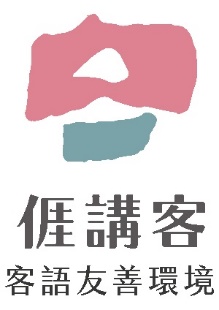 